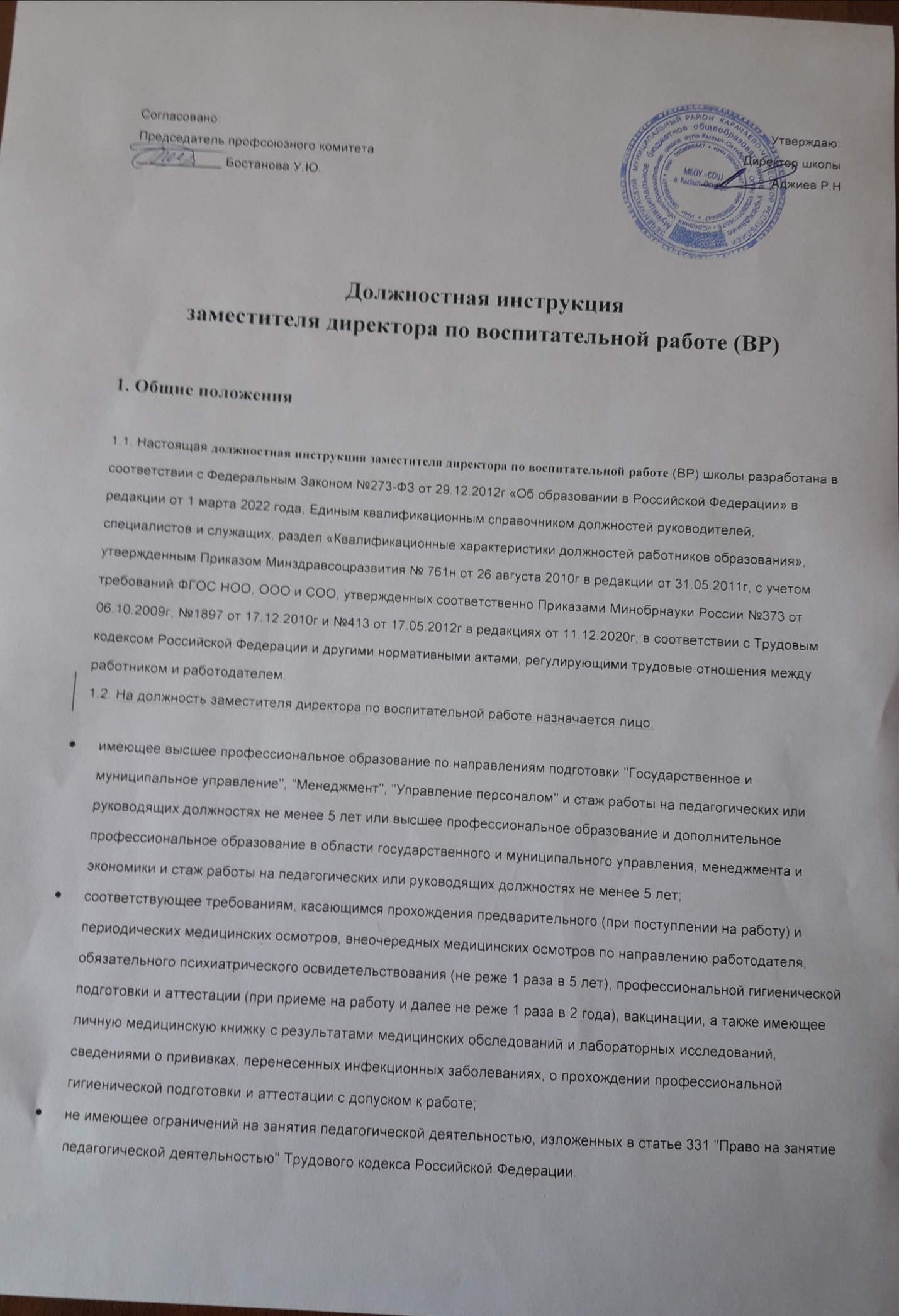 подготовки и аттестации (при приеме на работу и далее не реже 1 раза в 2 года), вакцинации, а также имеющее личную медицинскую книжку с результатами медицинских обследований и лабораторных исследований, сведениями о прививках, перенесенных инфекционных заболеваниях, о прохождении профессиональной гигиенической подготовки и аттестации с допуском к работе;не имеющее ограничений на занятия педагогической деятельностью, изложенных в статье 331 "Право на занятие педагогической деятельностью" Трудового кодекса Российской Федерации.1.4. Заместитель директора школы по учебно-воспитательной работе находится в подчинении непосредственно у директора общеобразовательного учреждения.
1.5. Заместитель директора по УВР осуществляет руководство деятельностью педагогов, руководителей школьных методических объединений, руководителей творческих групп, педагогов дополнительного образования.
1.6. В своей деятельности заместителю директора школы по учебно-воспитательной работе нужно руководствоваться Конституцией и законами Российской Федерации, указами Президента Российской Федерации, решениями Правительства Российской Федерации и органов управления образованием всех уровней по вопросам образования и воспитания обучающихся; СП 2.4.3648-20 «Санитарно-эпидемиологические требования к организациям воспитания и обучения, отдыха и оздоровления детей и молодежи», правилами и нормами охраны труда и пожарной безопасности, кроме того, Уставом и локальными правовыми актами школы, в том числе Правилами внутреннего трудового распорядка, приказами и распоряжениями директора.
1.7. Заместитель директора должен соблюдать Конвенцию о правах ребенка, руководствоваться должностной инструкцией заместителя директора по учебно-воспитательной работе (УВР) в школе, трудовым договором.
1.8. приоритетные направления развития образовательной системы Российской Федерации;законы и иные нормативно-правовые акты, которые регламентируют образовательную, физкультурно-спортивную и оздоровительную деятельность;требования ФГОС начального общего, основного общего, среднего общего образования и рекомендаций по их реализации в общеобразовательном учреждении;Конвенцию о правах ребенка;педагогику, достижения современной психолого-педагогической науки и практики; психологию; основы физиологии и гигиены;теорию и методы управления образовательными системами;современные педагогические технологий продуктивного, дифференцированного обучения, реализации компетентностного подхода, а также развивающего обучения;методы убеждения, аргументации своей позиции, установления контактов с учащимися различного возраста, их родителями (лицами, их заменяющими), коллегами по работе в школе;технологию диагностики причин возникновения конфликтных ситуаций, их профилактики и эффективного разрешения;основы работы с текстовыми редакторами, электронными таблицами, базами данных, электронной почтой и браузерами, мультимедийным оборудованием;основы экономики и социологии;способы организации финансово-хозяйственной деятельности школы;гражданское, административное, трудовое, бюджетное, налоговое законодательство в части, которая касается регулирования деятельности образовательных учреждений и органов управления образованием различных уровней; основы менеджмента и управления персоналом;основы управления проектами и правила внутреннего трудового распорядка школы;инструкцию по охране труда заместителя директора по УВР;должностную инструкцию заместителя директора школы по УВР, правила охраны труда и пожарной безопасности, порядок действий при возникновении чрезвычайной ситуации.1.9. Заместителю директора по УВР запрещается использовать образовательную деятельность для политической агитации, принуждения обучающихся к принятию политических, религиозных или иных убеждений либо отказу от них, для разжигания социальной, расовой, национальной или религиозной розни, для агитации, пропагандирующей исключительность, превосходство либо неполноценность граждан по признаку социальной, расовой, национальной, религиозной или языковой принадлежности, их отношения к религии, в том числе посредством сообщения обучающимся недостоверных сведений об исторических, о национальных, религиозных и культурных традициях народов, а также для побуждения обучающихся к действиям, противоречащим Конституции Российской Федерации.
1.10. На период отпуска и временной нетрудоспособности заместителя директора школы по учебно-воспитательной работе его обязанности возлагаются на других заместителей директора или педагогов, обладающих наибольшим опытом и стажем работы. Временное исполнение обязанностей в этих случаях будет осуществляться на основании приказа директора школы, который издается с соблюдением действующих требований законодательства о труде.
1.11. Заместитель директора по учебно-воспитательной работе должен пройти обучение и иметь навыки оказания первой помощи пострадавшим.
2. Функции

2.1. Организация учебно-воспитательной деятельности в школе, руководство им и контроль условий, процессов и результатов учебной деятельности образовательного учреждения.
2.2. Организация разработки и реализации образовательной программы школы в соответствии с требованиями ФГОС начального, основного и среднего общего образования.
2.3. Осуществление методического руководства школьным педагогическим коллективом.
2.4. Осуществление прогнозирования, планирования и организации повышения квалификации и мастерства педагогических работников школы, а также оказания им помощи в системе непрерывного образования, координация данной работы.
2.5. Обеспечение режима соблюдения норм и правил охраны труда и техники безопасности в образовательной деятельности.3. Должностные обязанности заместителя директора по УВР

3.1. Организация текущего и перспективного планирования деятельности педагогического коллектива образовательного заведения.
3.2. Координация работы учителей и других педагогических работников по
выполнению учебных планов и образовательных программ.
3.3. Организация и координация разработки необходимой учебно-методической
документации.
3.4. Осуществление постоянного контроля за качеством образовательной деятельности в школе и объективностью оценки результатов образовательной подготовки учащихся, работой факультативов; посещение уроков и других видов учебных
занятий, которые проводятся педагогическими работниками школы, анализ их форм и содержания, доведение результатов анализа уроков до сведения педагогов.
3.5. Организация процесса разработки и реализации проекта модернизации образовательной системы основной ступени школы в соответствии с ФГОС, а также осуществление систематического контроля за ходом реализации данного проекта. Проведение анализа соответствия содержания имеющихся предметных образовательных программ, использования результативных образовательных технологий, условий реализации образовательной программы, имеющихся способов и организационных механизмов контроля учебно-воспитательной деятельности, оценка результатов ФГОС и определение необходимых изменений и корректировки.
3.6. Организация инновационной деятельности в образовательном учреждении, анализ её состояния и перспектив развития, внесение корректив в планы и содержание инновационной деятельности. Обеспечение использования и совершенствования способов организации образовательной деятельности и современных образовательных технологий, в том числе дистанционных. Оказание помощи педагогам в освоении и разработке инновационных программ и технологий.
3.7. Организация текущего и перспективного планирования методической работы с педагогическими работниками и ее проведение.
3.8. Создание условий для развития творческого потенциала учеников. Организация учебно-исследовательской и проектной деятельности учащихся, проведение научно – практических конференций, семинаров, конференций, круглых столов, олимпиад в соответствии с утвержденным планом работы школы.
3.9. Организация аттестации педагогических работников школы в соответствии с перспективным планом прохождения аттестации и ежегодным приказом по аттестации.
3.10. Организация работы по подготовке и проведению экзаменов.
3.11. Осуществление систематического контроля за учебной нагрузкой учеников.
3.12. Составление расписания учебных занятий, факультативов и других видов образовательной деятельности, обеспечение качественной и своевременной замены уроков
временно отсутствующих преподавателей, систематическое ведение журнала учета пропущенных и замещенных уроков.
3.13. Обеспечение своевременного составления установленной отчетной
документации, контроль правильного и своевременного ведения учителями
классных журналов, а также другой школьной документации.
3.14. Способствование повышению методического и профессионального уровня преподавательского коллектива. Организация повышения квалификации учителей в соответствии с перспективным планом повышения квалификации педагогических и руководящих кадров.
3.15. Принятие мер по оснащению школьных учебных кабинетов современным
оборудованием, наглядными пособиями и необходимыми техническими средствами обучения,
пополнению школьной библиотеки учебно-методической и художественной литературой,
журналами и газетами.
3.16. Организация работы по соблюдению в учебно-воспитательной деятельности норм и
правил охраны труда и техники безопасности.
3.17. Обеспечение постоянного контроля за безопасностью используемого во время образовательной деятельности оборудования, приборов, устройств, различных наглядных и демонстрационных средств и пособий для обучения.
3.18. Разрешение проведения учебно-воспитательной деятельности с учащимися при
наличии оборудованных для этих целей учебных кабинетов и мастерских, которые бы отвечали всем правилам и нормам безопасности жизнедеятельности и имели акт принятия в
эксплуатацию.
3.19. Проведение совместно с профсоюзным комитетом административно-общественного контроля за безопасностью использования и хранения учебных приборов, оборудования, химических реактивов, наглядных пособий и мебели, принадлежащих школе. Своевременное принятие мер к изъятию химических реактивов, учебного оборудования, приборов и устройств, которые не предусмотрены типовыми перечнями. К ним относятся также самодельные устройства, установленные в мастерских или в учебных и других помещениях без соответствующего разрешающего акта. Приостановление образовательной деятельности в кабинетах и учебных мастерских школы, если в них были созданы опасные условия для здоровья учащихся и работающих сотрудников.
3.20. Выявление обстоятельств несчастных случаев, которые произошли с
работниками и учащимися школы.
3.21. Инициирование и организация разработки и периодического пересмотра (не менее одного раза в пять лет) инструкций по охране труда, а также разделов требований безопасности жизнедеятельности в инструкциях, инструктажах и методических указаниях по выполнению практических, демонстрационных и лабораторных работ.
3.22. Контроль своевременного проведения инструктажа учащихся и его обязательной
регистрации в специальном журнале регистрации инструктажей.
3.23. Организация с участием заместителя директора по административно-
хозяйственной работе своевременного и качественного проведения паспортизации
учебных кабинетов, мастерских, спортивных залов, а также подсобных помещений.
3.24. Составление на основании полученных от медицинского учреждения
материалов списков лиц, которые подлежат периодическим медицинским осмотрам с
указанием фактора, способствующего установлению необходимости проведения
периодического медицинского осмотра.
3.25. Определение совместно с заместителем директора школы по воспитательной работе методики, порядка обучения правилам дорожного движения,
безопасности жизнедеятельности, пожарной безопасности, а также осуществление проверки имеющихся знаний учащихся.
3.26. Ведение, подписание и передача директору школы табеля учета рабочего
времени педагогического и учебно-вспомогательного персонала.
3.27. Участие в комплектовании классов, принятие мер по сохранению
контингента учеников. Контролирование соблюдения учащимися Правил поведения для учащихся школы.
3.28. Организация работы с учениками «группы риска».
3.29. Организация деятельности по администрированию школьного сайта.
3.30. Активное участие в функционировании педагогического совета школы.
3.31. Принятие мер к наполнению школьной библиотеки учебно-методической и художественной литературой, педагогическими журналами и газетами по учебно-воспитательной работе.
3.32. Соблюдение всех положений данной должностной инструкции заместителя директора школы по учебно-воспитательной работе.
3.33. Выполнение поручений и распоряжений непосредственно директора школы
4. Права

4.1. Раздача обязательных распоряжений руководителям школьных методических объединений (ШМО), руководителям творческих групп, учителям 1-11 классов, учащимся, которые бы не противоречили Уставу школы и другим локальным актам.
4.2. Присутствие на любых уроках, занятиях и мероприятиях, которые проводятся в школе (без права входить в класс после начала урока без экстренной необходимости и делать замечания преподавателю во время занятия).
4.3. Подготовка справок и проектов приказов на административные взыскания педагогам за невыполнение своих должностных обязанностей, а также на поощрения.
4.4. любую рабочую документацию различных методических объединений и отдельных сотрудников, находящихся в непосредственном подчинении, для ведения контроля и внесения изменений;у директора школы получать и использовать информационные материалы и нормативно-правовые документы, необходимые для исполнения своих должностных обязанностей.4.5. о поощрении, моральном и материальном стимулировании участников учебно-воспитательной деятельности;по совершенствованию образовательной деятельности.4.6. Экстренно вносить изменения в расписание занятий в связи с производственной необходимостью.
4.7. Требовать от участников учебно-воспитательной деятельности выполнения норм и требований профессиональной этики.
4.8. Устанавливать от имени общеобразовательного учреждения деловые контакты с физическими лицами и юридическими организациями, которые могут способствовать улучшению учебно-воспитательной деятельности.5. Ответственность
5.1. За неисполнение или ненадлежащее исполнение без уважительных причин Устава и Правил внутреннего трудового распорядка школы, законных распоряжений директора школы и иных локальных нормативных актов, настоящей должностной инструкции заместителя директора по УВР, в том числе за неиспользование предоставленных прав, заместитель директора школы по учебно-воспитательной работе несет дисциплинарную ответственность в порядке, определенном трудовым законодательством Российской Федерации. За грубое нарушение трудовых обязанностей в качестве дисциплинарного взыскания возможно применение увольнения.
5.2. За применение, в том числе однократное, методов воспитания, которые связанны с физическим и (или) психическим насилием над личностью учащегося, а также совершение иного аморального проступка заместитель директора школы по учебно-воспитательной работе может быть освобожден от занимаемой им должности в соответствии с трудовым законодательством Российской Федерации. Увольнение за данный проступок не считается мерой дисциплинарного наказания.
5.3. За нарушение правил пожарной безопасности, охраны труда, санитарно-гигиенических правил организации учебно-воспитательной деятельности в школе заместитель директора по УВР может быть привлечен к административной ответственности в порядке и в случаях, которые предусмотрены административным законодательством.
5.4. За виновное причинение школе или участникам образовательных отношений ущерба в связи с исполнением, либо неисполнением своих прямых должностных обязанностей заместитель директора школы по учебно-воспитательной работе может нести материальную ответственность в порядке и в пределах, которые устанавливаются трудовым и (или) гражданским законодательством. 6. Взаимоотношения. Связи по должности.

6.1. Работать по графику, который утвержден директором образовательного учреждения, исходя из сорокачасовой рабочей недели.
6.2. Самостоятельно планировать свою деятельность на каждый учебный год, месяц.
6.3. Принимать отчёты от руководителей ШМО, творческих групп о результатах их деятельности.
6.4. Принимать документы от руководителей ШМО (план работы на новый учебный год, тетрадь протоколов, отчёт), от руководителей творческих групп (отчёт).
6.5. Предоставлять директору письменный отчет с анализом своей деятельности до 20.06 ежегодно.
6.6. Получать от директора школы сведения нормативно-правового и организационно-методического плана, знакомиться под расписку с соответствующими документами и локальными актами.
6.7. Систематически обмениваться информацией по вопросам учебно-воспитательной работы с администрацией и педагогическими работниками школы.
6.8. Замещать директора школы во время его отсутствия.
6.9. Посещать проводимые методистами, специалистами управления образования совещания, семинары, конференции и другие мероприятия.
6.10. Информировать директора школы (при отсутствии – иное должностное лицо) о факте возникновения групповых инфекционных и неинфекционных заболеваний, аварийных ситуаций в работе систем электроснабжения, теплоснабжения, водоснабжения, водоотведения, которые создают угрозу возникновения и распространения инфекционных заболеваний и отравлений.